« Goûtez et voyez comme est bon le Seigneur. »(Psaume 33)Bienvenue à la Messe des Familles !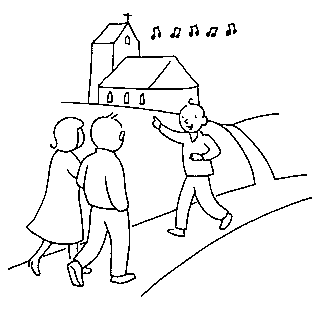 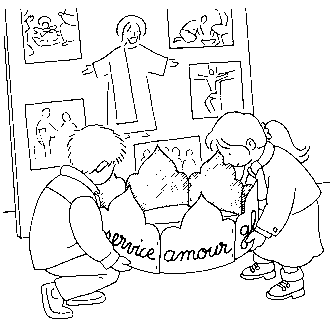 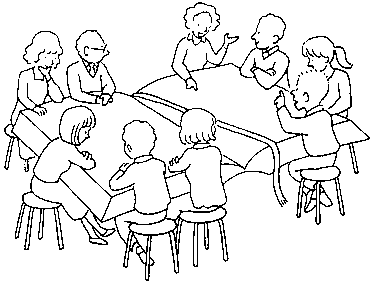 Tous invités…Accueil spécifiquedes enfants de 3 à 8 ans Dates des Messes des Familles2018/2019A bientôt !…DateHoraireLieu30 septembre 201811 hSaint-Jean-Baptiste24 novembre 201818hSainte-Marguerite-Marie27 janvier 201911 hSaint-Jean-Baptiste24 mars 201911 hSaint-Jean-Baptiste16 juin 201911 hSaint-Jean-Baptiste